                                                                              УТВЕРЖДЕН:                                                                                              И.о. директора  ГАУ ЯО «Информационное   агентство  «Верхняя Волга»                                                                                                             ________________ Д.В. Радовский                                                                                                                                     Приказ № 6-ЗД/2017 от «16» февраля 2017г.  Запрос предложений на право заключить договор на оказание услуг по созданию и/или размещению информационных материалов в районной газете Даниловского муниципального районаДата составления: «16» февраля 2017 года                                                                       Документ № 013-ЗП/2017Место размещения настоящей документации: zakupki.gov.ru.Заказчик: Государственное автономное учреждение Ярославской области «Информационное агентство «Верхняя Волга»Место нахождения Заказчика: 150000, г. Ярославль, ул. ул. Максимова, д.17/27Адрес электронной почты: zakazchik@vvolga-yar.ruКонтактное лицо: Болотова Надежда Валерьевна, тел. (4852) 30-45-72Сведения о настоящей документации: настоящая документация является извещением и собственно документацией запроса предложений.Условия участия в запросе предложении: Соответствие участника требованиям, предъявляемым в настоящем запросе предложений к участнику.Соответствие средства массовой информации (далее – СМИ), издаваемого (учрежденного) участником требованиям, предъявляемым в настоящем запросе предложений, а также следующим характеристикам:Районная газета, распространяемая в Даниловском муниципальном районе Ярославской областиМесто и срок подачи заявок: для участия в данном запросе предложений необходимо предоставить заявку, содержащую предложение участника, с приложением документов в подтверждение соответствия требованиям и иными подтверждениями, установленным в данном запросе предложений, к участнику по адресу: 150000, г. Ярославль, ул. Максимова, д.17/27, каб. 15, с даты размещения документации, в рабочие дни и время с 08.45 до 17.30 часов (в пятницу – с 10.30 до 16.30; в предпраздничные дни - с 10.30 до 12.00; обед – с 12.00 до 12.48) не позднее «02» марта 2017 года до 09.00.Срок вскрытия конвертов, рассмотрения, оценки и сопоставления заявок на участие в запросе предложений: «03» марта 2017 года в 09.15.Срок подведения итогов: «03» марта 2017 года в 16.30Место рассмотрения заявок и подведения итогов: 150000, г. Ярославль, ул. Максимова, д.17/27, каб. 15.Форма заявки: приложение 1.Предмет договора, наименование выполняемых работ (оказываемых услуг): оказание услуг по созданию и/или размещению информационных материалов в средстве массовой информации.Срок заключения договора: не ранее, чем через пять календарных дней и не позднее пятнадцати календарных дней, со дня размещения на официальном сайте протокола с установленным по итогу проведения запроса предложений победителем (исполнителем по договору). Расчетный объем выполняемых работ (оказываемых услуг): 23809 кв. см.  Начальная (максимальная) цена договора, в рублях: 499989,00 руб. (Российский рубль).Начальная (максимальная) стоимость единицы работы (услуги), в рублях:   за создание и размещение Материала в соответствии с проектом Договора – 21,00 рубль/ кв.см.за размещение Материала в соответствии с проектом Договора – 21,00  рубль/ кв.см.Условия выполнения работ (оказания услуг): согласно условиям заключаемого договора.Сроки выполнения работ (оказания услуг): ): с даты подписания Договора по «31» декабря 2017 года. Конкретные сроки выполнения работы (оказания услуги) по созданию и/или размещению информационного или иного Материала в СМИ устанавливаются в Заявках Заказчика.Место выполнения работ (оказания услуг): По месту нахождения Исполнителя и в соответствии с территорией распространения СМИ Исполнителя.Источник финансирования: субсидия на выполнение государственного задания в 2017 году, выделяемая из бюджета Ярославской области.Цена работ включает: стоимость работ (услуг) по сбору информации, ее обработке, создании информационного и/или иного Материала, его размещения в СМИ, предоставление неисключительных прав Заказчику на использование созданного информационного или иного Материала, иные расходы, связанные с выполнением условий договора со стороны Исполнителя.Срок и условия оплаты выполненных работ (оказанных услуг): согласно условиям заключаемого договора.Срок подписания победителем проведенного запроса предложений Договора: не ранее, чем через пять календарных дней и не позднее пятнадцати календарных дней, со дня размещения на официальном сайте протокола с установленным по итогу проведения запроса предложений победителем (исполнителем по договору). Форма подачи документов:Комплект документов в составе заявки, содержащей предложение участника с приложением документов в подтверждение соответствия требованиям и иными подтверждениями, установленным в данном запросе предложений, к участнику подаются в письменной форме в запечатанных конвертах.Запечатанные конверты вскрываются на заседании закупочной комиссии по истечению срока подачи предложений. Заявка на участие в запросе предложений должна быть скреплена печатью участника (в случае ее наличия) и подписана участником или лицом, уполномоченным таким участником.  Копия каждого документа, прилагаемая к заявке в подтверждение соответствия требованиям, предъявляемым к участнику, должна быть скреплена печатью участника, подписана уполномоченным лицом с отметкой «Копия верна». Стоимость предлагаемых работ (услуг) должна быть указана в рублях. В случае невозможности доставки заявки доверенным лицом возможна отправка заявки по почте. Заявка в любом случае должна быть запечатана в конверт, на котором в обязательном порядке указывается: Адрес: 150000, г. Ярославль, ул. Максимова, д.17/27, каб. 15;  Наименование Заказчика, осуществляющего размещение заказа; Слова «НЕ ВСКРЫВАТЬ ДО «___» с указанием времени и даты вскрытия конвертов; Наименование закупочной процедуры, на участие в которой подается заявка; Наименование (фамилию, имя, отчество) и адрес участника размещения заказа. Все заявки (конверты с заявками), подаваемые на участие в запросе предложений, регистрируются Заказчиком с присвоением номера по порядку поступления. Конверты с заявками, подаваемые после окончания срока приема конвертов с заявками, не принимаются.  Участник размещения заказа может подать только одну заявку. Направление Заказчику запроса и представление участником размещения заказа заявки не накладывает на Заказчика никаких дополнительных обязательств, не установленных в Положении о закупке Заказчика.   Заявка должна сохранять своё действие в течение 30 дней по истечении срока, установленного в запросе для предоставления заявок. Заявка с более коротким сроком действия будет отклонена Заказчиком как не отвечающая требованиям.   Требования к участнику размещения заказа: Общие требования, предъявляемые к участнику запроса предложений: Предоставление общих сведений о юридическом лице или индивидуальном предпринимателе. Наличие свидетельства о регистрации СМИ, полученного в установленном законодательством РФ порядке.  Наличие права на издание СМИ, полученного от его учредителя, указанного в свидетельстве о регистрации СМИ. Форма периодического распространения – печатное СМИ, газета. Территориальные границы распространения – Даниловском муниципальном районе Ярославской области. Периодичность выхода очередного номера – не реже, чем один раз в неделю, за исключением случаев выпадения даты выхода очередного номера на выходной праздничный день, и не менее 51 раза в календарный год. Тематика СМИ – общественно-политическая или информационная.Способы распространения – платная (по подписке и/или в розницу) не менее 60% от общего объема тиража. Согласие поставщика принятия существенных и/или обязательных условий договора (а также формы, установленные в приложениях 1-2 формы договора, установленной в Приложении № 2 в настоящем запросе предложений). Издание СМИ не менее 1 года на момент размещения на закупочном сайте Заказчика настоящей документации.Поставщик, направивший заявку на участие в запросе предложений, обязан приложить копии документов, подтверждающих соответствие указанного поставщика требованиям, предъявляемых к поставщику в настоящем запросе предложений, с соблюдением требований оформления таких документов. Такими документами или иными подтверждениями являются:2.1. общие сведения о юридическом лице или индивидуальном предпринимателе, предоставляемые поставщиком:а) устав и изменения в устав в полном объеме (в отношении юридических лиц);б) свидетельство о государственной регистрации;в) свидетельство о постановке на налоговый учет;г) выписка из ЕГРЮЛ (ЕГРИП), полученная не ранее чем за три месяца до дня представления Заказчику; д) приказ (или иной документ) о наделении полномочиями единоличного исполнительного органа поставщика (страницы 2-7 паспорта индивидуального предпринимателя);е) доверенность на физическое лицо, подписывающее документы от имени поставщика, не являющегося единоличным исполнительным органом поставщика; ж) заверенная поставщиком распечатка с официального сайта РФ для размещения информации о размещении заказов (www.zakupki.gov.ru), подтверждающая отсутствие сведений о поставщике в реестре недобросовестных поставщиков (распечатка в разделе «реестр недобросовестных поставщиков» результатов поиска по ИНН поставщика).2.2. свидетельство о регистрации СМИ. 2.3. в случае если поставщик и учредитель (соучредитель) СМИ не совпадают в одном лице - договор или иной документ, удостоверяющий право поставщика на издание (вещание) СМИ и распространение СМИ, право на размещение в СМИ информации по заказу третьих лиц, исключительные права на создаваемые в рамках СМИ материалы;2.4. иные подтверждения соответствия требованиям к поставщику:- оригиналы или заверенные копии (в том числе распечатки) последнего вышедшего номера газеты на дату направления Заказчику заявки указанного номера, а также последнего вышедшего номера 2016 года;- если в свидетельстве о регистрации СМИ территория распространения не совпадает с территориальными границами группы, в которую поставщик заявляется – не менее 60% от общего объема тиража должно распространяться в заявляемой территории распространения - документы (акты выполненных работ, счета, или иные первичные оправдательные), свидетельствующие о взаимодействии поставщика с распространителями газеты. Акты должны подтверждать первичное распространение в территориальных границах группы, в которую поставщик заявляется;- акты выполненных работ и счет от типографии за последний вышедший номер газеты, а также последнего вышедшего номера 2016 года.2.5. О согласии поставщика принятия существенных и/или обязательных условий договора (а также формы, установленные в приложениях 1-2 формы договора, установленной в Приложении № 2 в настоящем запросе предложений), подтверждение осуществляется в простой письменной форме, подписанной поставщиком и заверенной печатью поставщика в установленном порядке.Место и срок рассмотрения и оценки заявок: Закупочная комиссия рассматривает предложения на предмет соответствия запросу предложений. Предложения, соответствующие запросу, оцениваются и сопоставляются для определения победителя в соответствии с критериями оценки.              Критерии оценки предложений участников:1. Цена договора – 10%;2. Стоимость единицы работы (услуги) - 20%;3. Количество издаваемого тиража последнего номера газеты – 50%;4. Коэффициент соотношения тиража последнего номера газеты со стоимостью единицы  работы (услуги) – 20%.          Для целей оценки заявок устанавливается значимость критериев:1. Рейтинг, присуждаемый заявке по критерию «цена договора», определяется по формуле:                                    Amax – Ai                          Rai  = ------------,                                        Amaxгде:Rai - рейтинг, присуждаемый i-й заявке по указанному критерию;Amax - начальная (максимальная) цена договора, установленная в закупочной документации;Ai - предложение i-го участника запроса предложений по цене договора.Предложение участника, чей рейтинг имеет наибольшее значение, присваивается номер «1», второму по значению – номер «2» и т.д.2. Рейтинг по критерию «стоимость единицы работы (услуги)» устанавливается, исходя из количества допущенных участников в отношении стоимости каждой единицы работы (услуги). В отношении конкретной стоимости единицы работы (услуги) каждому участнику, предложившему цену меньшую, чем стоимость, установленная в техническом задании для конкретного лота, присваивается балл. Бальная система формируется исходя из количества участников, допущенных до участия в запросе предложений. Самому выгодному для Заказчика предложению по рассматриваемой конкретной стоимости присваивается номер «1», второму – «2», и т.д. По итогам присвоения номеров предложений осуществляется их суммирование.  Наиболее выгодным по рассматриваемому критерию признается предложение с наименьшим итоговым после суммирования значением (номером). Самому выгодному для Заказчика предложению по рассматриваемому критерию присваивается номер «1», второму – «2», и т.д.3. Рейтинг по критерию «Количество издаваемого тиража последнего номера газеты», исходя из количества допущенных участников. В отношении конкретного участника присваивается, исходя из объема тиража, балл. Бальная система формируется исходя из количества участников, допущенных до участия в запросе предложений. Самому выгодному для Заказчика предложению по количеству тиража присваивается номер «1», второму – «2», и т.д. 4. Коэффициент по критерию «Коэффициент соотношения тиража последнего номера газеты со стоимостью единицы  работы (услуги)», определяется по формуле:                                       Ti                          Kai  = -------,                                     Cmaxгде:Kai - коэффициент, рассчитываемый по указанному критерию у i-го участника;Cmax - начальная (максимальная) стоимость единицы работы (услуги), предложенной в заявке i-ым участником;Ti – тираж последнего номера i-го участника.Предложение участника, чей коэффициент имеет наибольшее значение, присваивается рейтинг с номером «1», второму по значению – номер «2» и т.д.5. Итоговый рейтинг заявки на участие в запросе предложений определяется как сумма частных отношения значимости критерия к порядковому номеру предложения в отношении конкретного рейтинга по критериям «цена договора», «стоимость единицы работы (услуги)», «Количество издаваемого тиража последнего номера газеты», «Коэффициент соотношения тиража последнего номера газеты со стоимостью единицы  работы (услуги)».6. Заявке, набравшей наибольший итоговый рейтинг, присваивается первый номер.7. Победителем запроса предложений признается участник запроса предложений, заявке которого присвоен первый порядковый номер.           Поставщик вправе направить одного представителя (с подтверждением полномочий – доверенностью от поставщика) для присутствия на заседании Закупочной комиссии исключительно при вскрытии конвертов в установленную в извещении дату. Закупочная комиссия не рассматривает и отклоняет заявки, если они не соответствуют требованиям, установленным в извещении о проведении запроса, или предложенная в заявках цена  работ (услуг) превышает максимальную цену, указанную в извещении о проведении запроса.         Выигравшей признается предложение, оцениваемое как наиболее выгодное в соответствии с указанными в запросе предложений критериями. Решение закупочной комиссии оформляется протоколом, в котором указываются два участника, предложения которых получили высшую оценку. Разъяснения запроса предложений:1. Любой поставщик вправе направить в письменной форме запрос о разъяснении положений документации для участия в запросе предложений (Приложение № 3) с учетом его поступления Заказчику не позднее, чем за два дня до дня окончания подачи заявок на участие в запросе предложений, по адресу, указанному в настоящей документации.2. Заказчик ответит на любой запрос, представленный в соответствии с вышеизложенным пунктом настоящей документации, поставщика, связанный с разъяснением документации для участия в запросе предложений, разместив информацию в виде анонимизированного текста запроса поставщика (без указания авторства запроса, в том числе реквизитов и наименования поставщика) и ответа Заказчика на такой запрос на официальном закупочном сайте Заказчика в течение одного рабочего дня со дня получения указанного запроса.3. Запросы, поступившие позднее, чем за два дня до дня окончания подачи заявок, не рассматриваются. 4. При проведении запроса предложений какие-либо переговоры Заказчика или закупочной комиссии по размещению заказа с участником размещения заказа не допускаются, за исключением случаев предоставления разъяснений в порядке, предусмотренном вышеизложенными пунктами настоящей документации.Приложения: форма заявки (приложение 1), проект договора (приложение 2), форма запроса о разъяснении документации запроса предложения (Приложение 3).Приложение № 1 к документации для участия в запросе предложений ФормаЗаявкана участие в запросе предложений«____»____________2017 г.Кому: Государственное автономное учреждение Ярославской области «Информационное агентство «Верхняя Волга» (Заказчику)Наименование участника (для юридического лица) (далее – Поставщик):_____________________________Адрес места нахождения Поставщика с индексом (юридический и фактический), тел/факс:___________________________________________________________________________________Фамилия, имя, отчество (для физического лица) (далее – Поставщик)________________________________ Место жительства Поставщика (для физического лица) ____________________________________________Банковские реквизиты Поставщика _____________________________________________________________ ИНН/КПП/ОГРН Поставщика ________________________________ОКПО/ОКТМО Поставщика _______________________________Изучив запрос предложений, Поставщик, предлагает оказание услуг по договору в СМИ__________________________(название СМИ) в соответствии с запросом предложений.Расчетный объем услуг составляет ________________ квадратных сантиметров. Территория распространения СМИ _________________________________________________________.Поставщик согласен осуществить оказание услуг в объеме, указанном в закупочной документации проводимого запроса предложений № ___________________ от «____»_______2017 года (указываются номер и дата извещения, опубликованного на сайте: zakupki.gov.ru) в средстве массовой информации _________________ (указывается форма распространения и название СМИ).Предлагаемая цена договора _______________________________(прописью) рублей;Предлагаемая стоимость единицы услуг:за создание и размещение Материала в соответствии с проектом Договора - ____________(прописью) рублей;за размещение Материала в соответствии с проектом Договора – ____________(прописью) рублей;Заявляемый тираж СМИ поставщика: _______________(экземпляров).В цену услуг включены все расходы Исполнителя, включая расходы  по оплате транспортных, складских и прочих услуг, связанных с выполнением обязательств, налогов, сборов и других обязательных платежей с учетом инфляции в соответствии с условиями контракта.Выбрать нужное:- Поставщик не является плательщиком НДС по оказанию данных услуг, так как организация (индивидуальный предприниматель) находится на упрощенной системе налогообложения на основании главы 26 Налогового Кодекса Российской Федерации.- В цену Договора на оказание данных услуг входит уплата НДС в размере _____%.Настоящая заявка остается действительной в течение 30 дней по истечении срока, установленного в запросе предложений для предоставления заявок. Эти условия будут оставаться для поставщика обязательными, и заявка может быть акцептована Вами до истечения указанного периода.Поставщик соответствует требованиям, установленным в Извещении о проведении запроса предложений и Положении о Закупке Заказчика. В подтверждение соответствия требованиям, предъявляемым к участникам запроса приложены к настоящей заявке (опись приложенных подтверждений в приложении к настоящей заявке).Сообщаем также об отсутствии сведений о поставщике в реестре недобросовестных поставщиков.Наименование поставщика (исполнителя), (ФИО - физ. лица): __________________________________Контактное лицо (ФИО полностью, тел., электронная почта для направления уведомления)________________________________________________________________________________________________________________                                                            ________________________________ФИО руководителя/представителя (полностью)  				подписьМ.П.Приложение к заявкеОПИСЬдокументов и иных подтверждений соответствия поставщика требованиям,предъявляемым в запросе предложенийКопии документов:1.2…..Иные подтверждения:1.2…__________________________________                                                            ________________________________ФИО руководителя/представителя (полностью)  				подписьМ.П.форма                                                                                                                        Приложение № 2 к запросу предложенийДОГОВОР № _________/ОСМИо создании и/или размещении информационных или иных Материаловг. Ярославль						                       	                               «____» _______________201__ г.Государственное автономное учреждение Ярославской области «Информационное агентство «Верхняя Волга», в лице _____________________________, действующего на основании __________________, именуемое в дальнейшем «Заказчик», с одной стороны, и _________________________________________________________________ в лице  ________________________________________, действующего на основании  ________________________________________, именуемый в дальнейшем «Исполнитель», с другой стороны, именуемые в дальнейшем «Стороны» заключили настоящий Договор о нижеследующем:Определения, используемые в настоящем ДоговореМатериал подразумевает собой размещаемые в указанном средстве массовой информации с учетом используемой жанровой и иной специфики такого размещения (репортаж, сюжет, сообщение, поздравление, объявление, обращения, иные сообщения и т.д.) тексты и (или) графические образы, фотографии и (или) иные иллюстрации, содержащие общественно-значимую информацию о деятельности Губернатора и Правительства Ярославской области, органов исполнительной власти Ярославской области, о социально-экономическом, политическом, культурном и ином развитии Ярославской области, в том числе о реализации национальных проектов, областных  программ, проектов, мероприятий и др. Исполнитель – контрагент по настоящему Договору, заключенному в целях выполнения государственного задания Заказчиком.Заказчик – контрагент по настоящему Договору, выполняющий государственное задание Правительства Ярославской области, финансируемое бюджетом Ярославской области.2. Предмет Договора.2.1. Исполнитель обязуется в соответствии с условиями настоящего Договора оказывать услуги по информированию граждан о деятельности Губернатора и Правительства Ярославской  области, органов исполнительной власти Ярославской области, о реализации национальных проектов, областных программ и  проектов, о развитии Ярославской области, событиях, мероприятиях, ином, влияющем на имидж Ярославской области (далее по тексту - услуга), путем создания и/или размещения информационных или иных Материалов (согласно Заявке Заказчика – п.п. 5.1.1 настоящего Договора), в средстве массовой информации – ____________________________ (далее по тексту – СМИ), а Заказчик обязуется принять и оплатить оказанные услуги в соответствии с настоящим Договором.2.2 Обязательное условие взаимодействия:- Формирование позитивного имиджа Ярославской области. 2.3. Требования к качеству оказываемых услуг.Качество оказываемых услуг должно отвечать следующим требованиям: своевременность, оперативность, точность, актуальность, социальная значимость информационных или иных Материалов создаваемых и/или размещаемых согласно Заявке Заказчика (п.п. 5.1.1 настоящего Договора).2.4. Количественные требования.Объем оказываемых услуг должен соответствовать предоставляемой Заказчиком Заявке (Приложение № 1 к настоящему Договору).   Расчетный объем оказываемых услуг по настоящему Договору составляет _______ кв. см.3. Стоимость единицы продукции и порядок расчетов.3.1. Общая стоимость оказываемых услуг в соответствии с условиями настоящего Договора составляет ________ (________) рублей _______ копеек, в том числе НДС _______________(______________________) рублей _______ копеек.НДС не облагается (в связи с _______________________).Стоимость оказываемых услуг в соответствии с условиями настоящего Договора рассчитывается следующим образом:-за создание и размещение материалов в СМИ в размере ______ (_________) рублей/ кв.см.;за размещение материалов в СМИ в размере ______ (_________) рублей/ кв.см.;и объема оказываемых услуг, установленной Заявкой Заказчика. 3.2. Стоимость услуг в п. 3.1 по настоящему Договору является фиксированной и должна оставаться неизменной до конца выполнения обязательств по Договору. Превышение Исполнителем объема оказываемых услуг объему, установленному письменной Заявкой Заказчика, составленной по форме согласно Приложению №1 к настоящему Договору (далее по тексту -  Заявка), осуществляется за счет Исполнителя. Стоимость единицы продукции указана с учётом налогов, сборов и других обязательных платежей.3.3. Оплата стоимости оказанных услуг производится Заказчиком в течение 30 календарных дней после подписания Заказчиком актов сдачи-приёмки оказанных услуг, предоставления Исполнителем оригиналов или заверенных копий размещенных Материалов, подтверждающих оказание услуг, счетов-фактур, при наличии финансирования Заказчика Правительством Ярославской области, путем перечисления денежных средств на счет Исполнителя, или не позднее 20 (двадцатого) числа месяца, следующего за кварталом оказания услуг.4. Срок оказания услуг.4.1. Срок оказания услуг по настоящему Договору: с даты подписания настоящего Договора по «31» декабря 2017 года.5. Права и обязанности сторон.5.1. Исполнитель обязан:5.1.1. Оказывать услуги своевременно и качественно, согласно Заявке со стороны Заказчика, и в соответствии с условиями настоящего Договора.5.1.2. Ежемесячно, до 1 числа каждого месяца, следующего за отчётным, предоставлять Заказчику акт сдачи-приёмки оказанных услуг с приложением, составленным по форме, установленной в Приложении № 2 к настоящему Договору, счёт-фактуру с оригиналами или заверенными Исполнителем копиями размещенных Материалов.5.1.3. Самостоятельно и за свой счет устранять допущенные при оказании услуг недостатки, вносить изменения в готовящийся информационный продукт по требованию Заказчика.5.1.4. В случае направления Заказчиком Заявки на размещение Материала, Исполнитель обязан разместить Материал в соответствии с требованиями Заказчика.5.1.5. В  соответствии с Заявкой Заказчика Исполнитель одновременно с размещением Материала в СМИ, указанного в п. 2.1. настоящего Договора, размещает этот Материал на сайте, указанном в п. 10.9 настоящего Договора.5.2. Заказчик обязан:5.2.1. В течение 10 дней с момента получения акта сдачи-приемки оказанных услуг подписать акт сдачи-приемки оказанных услуг или направить отказ от подписания акта, при условии соблюдения Исполнителем пп. 2.1. – 2.4., 5.1.2, 5.1.4 настоящего Договора.5.2.2. В случае направления Заявки на размещение Материала приложить Материал, подлежащий размещению.5.2.3. В случае принятия оказанных услуг в полном объеме оплатить оказанные услуги в размере и в порядке, установленных в настоящем Договоре.5.3. Заказчик имеет право:5.3.1. Направлять Исполнителю письменную Заявку на создание и размещение информационных или иных Материалов, составленную по форме согласно Приложению № 1 к настоящему Договору, либо в письменном виде, либо по электронной почте, иным доступным методом.5.3.2. Контролировать процесс создания и/или размещения Материалов, требовать от Исполнителя вносить изменения на всех этапах создания Материала, за исключением случаев, когда технология производства Материалов не позволяет внести такие изменения устранения допущенных нарушений Заявки.5.3.3. Не принимать оказанные услуги при несоблюдении Исполнителем условий Заявки и настоящего Договора.5.3.4. В одностороннем порядке расторгнуть настоящий Договор, направив Исполнителю об этом письмо не менее чем за 10 (десять) календарных дней.5.3.5. Заказчик вправе в одностороннем порядке расторгнуть настоящий договор с Исполнителем в случае уменьшения финансирования его деятельности, а также в случае невыполнения указанным исполнителем любых условий договора, а также в случае выявления или наступления факта несоответствия исполнителя квалификационным требованиям, установленным в закупочной документации к такому исполнителю, в течение срока действия заключенного договора, путем направления Исполнителю уведомления за 5 (пять) дней до дня расторжения настоящего Договора.6. Порядок приёмки услуг.6.1. Заказчик осуществляет приёмку оказанных услуг на соответствие их объёма и качества, установленного в настоящем Договоре и Заявки, на основании подписанных сторонами актов сдачи-приёмки оказанных услуг с приложением (согласно Приложению № 2 к настоящему Договору), счетов-фактур с заверенными Исполнителем оригиналами или копиями размещенных Материалов и при условии исполнения п.п. 2.2-2.4, 5.1.2 настоящего Договора.6.2. Правила измерения объемов фактически оказанных услуг по Заявке:- в случае, если Материал, созданный и/или размещенный по Заявке, на полосе отделен от других рамкой, то высота и ширина Материала измеряются от внешних краев рамки;- в случае, если Материал, созданный и/или размещенный по Заявке, на полосе отделен от других линией, то высота и ширина Материала измеряются от середины линии;- в случае, если Материал, созданный и/или размещенный по Заявке, на полосе не отделен от других полосой или рамкой, то высота и ширина измеряется с помощью условной рамки с углами 90 градусов по крайним точкам букв (знаков и т.д.) в Материале, а ширина и высота измеряются от краев условной рамки;- объем Материалов округляется до целой цифры в меньшую сторону;	- правильным считается измерение, осуществляемое Заказчиком при приемке оказанных услуг;- Исполнитель вправе направить своего представителя для обеспечения присутствия при измерении принимаемого Материала и сверке расчетов. При этом используются измерительные приборы Заказчика (контрольный образец, хранящийся у Заказчика).7. Срок действия Договора.Настоящий Договор вступает в силу с момента его подписания и действует до полного выполнения Сторонами обязательств по договору.8. Ответственность сторон.8.1. За неисполнение либо ненадлежащее исполнение обязательств по настоящему Договору Стороны несут ответственность в соответствии с Российским Законодательством.8.2. Заказчик не несет ответственности в соответствии с Российским Законодательством за ненадлежащее исполнение обязательств по Договору, связанное с отсутствием или задержкой финансирования своей деятельности.8.3. В случае не предоставления Исполнителем хотя бы одного из документов и в сроки, установленные в п. 5.1.2 настоящего Договора, оплата услуг Заказчиком не производится. 8.4. В случае просрочки выполнения Исполнителем обязательств, предусмотренных настоящим Договором, а также в случае иного ненадлежащего исполнения обязательств по настоящему Договору, Заказчик вправе потребовать уплату неустойки. Неустойка начисляется за каждый день просрочки исполнения обязательств, предусмотренных Договором, начиная со дня, следующего после дня истечения установленного Заявкой Заказчика (Приложение № 1 к настоящему Договору) срока исполнения обязательства. Размер неустойки устанавливается в размере одной трёхсотой ставки рефинансирования Центрального Банка Российской Федерации, действующей на день уплаты неустойки. Исполнитель освобождается от уплаты неустойки, если докажет, что просрочка исполнения указанного обязательства произошла вследствие непреодолимой силы или по вине Заказчика.8.5. В случае невыполнения Заявки Заказчика Исполнителем или выполнения ее в неполном объеме, Заказчик имеет право не оплачивать оказанные услуги.8.6. В случае нарушений условий пп. 2.1-2.4 настоящего Договора Исполнитель обязан с момента выявления такого нарушения Заказчиком и уведомления об этом Исполнителя в письменной форме выплатить Заказчику неустойку в размере 80% от стоимости создания и/или размещения информационных или иных Материалов в сроки, установленные Заказчиком, но не ранее 30 календарных дней.8.7. В случае, если у Исполнителя изменяются реквизиты, установленные в настоящем Договоре, и при этом за 2 (два) календарных дня до смены реквизитов не сообщает об этом Заказчику, Заказчик вправе не оплачивать услуги, оказанные по настоящему Договору в период оказания услуг со срока предоставления указанной информации до срока изменения п. 11 настоящего Договора.9. Права на объекты интеллектуальной собственности.9.1. Все исключительные интеллектуальные права (в т.ч. авторские и смежные права на Материалы, а равно и сами Материалы и их части), созданные по Заявке Заказчика, могут быть использованы Исполнителем исключительно с письменного согласия Заказчика или по Заявке Заказчика.9.2. При использовании Заказчиком Материалов, созданных Исполнителем по Заявке, у Заказчика не возникают обстоятельства по получению разрешения автора на использование материалов и на выплату авторского вознаграждения. Заказчик вправе без согласия Исполнителя переуступить вышеуказанные неисключительные интеллектуальные права на использование указанных Материалов третьему лицу. Стоимость данных прав включена в стоимость услуг по настоящему Договору. Никаких других платежей за данные права в дальнейшем не предусматривается. Заказчик вправе использовать данные Материалы, результаты их размещения, т.д. в своей деятельности. Заказчик вправе тиражировать Материалы, результаты их размещения, т.д. в неограниченных количествах.9.3. Исполнитель несет полную материальную ответственность за соблюдение прав третьих лиц и своих сотрудников при исполнении своих обязательств в части создания Материалов по настоящему Договору и гарантирует полную защиту Заказчика от любых претензий и исков и незамедлительное возмещение заказчику убытков, связанных с нарушением имущественных и иных прав третьих лиц и своих сотрудников, вытекающих из передачи авторских произведений по настоящему Договору и дальнейшего их использования Заказчиком в целях, аналогичным целям размещения, установленным в предмете настоящего Договора10. Прочие условия10.1 Стороны соглашаются с тем, что при создании и размещении Материала согласно Заявке Заказчика в средстве массовой информации Исполнитель также размещает Материал на сайте (при наличии) указанного средства массовой информации.10.2. Настоящий Договор составлен в двух экземплярах, имеющих равную юридическую силу, по одному для каждой Стороны Договора.10.3. Любые изменения и дополнения к настоящему Договору, в том числе по смене реквизитов Сторон, установленных в п.12 настоящего Договора, за исключением расторжения договора в порядке, указанном в пп.5.3.4, заключаются в письменной форме в двух экземплярах, подписываются обеими Сторонами, после подписания являются неотъемлемой частью настоящего Договора.10.4. Все Приложения к настоящему Договору являются его неотъемлемой частью, их изменения или дополнения происходят в порядке согласно п. 10.3 настоящего Договора. 10.5. Заказчик вправе в одностороннем порядке расторгнуть настоящий Договор в случае невыполнения Исполнителем любых условий настоящего Договора, направив при этом Исполнителю письменное уведомление. Договор при этом считается расторгнутым с даты, указанной в таком уведомлении. При этом все оказанные услуги до указанной даты Исполнителя должны быть оплачены Заказчиком в порядке, установленном в настоящем Договоре.10.6. Исполнитель гарантирует наличие прав на издание средства массовой информации, указанного в п. 2.1 настоящего Договора, и права на размещение информационных сообщений по заказу третьих лиц.10.7. Исполнитель гарантирует наличие у него исключительных прав на Материалы, размещаемые в рамках выполнения настоящего Договора, в целях выполнения п. 9.1 настоящего Договора.10.8. Стороны гарантируют соблюдение конфиденциальности в отношении взаимно представляемой на условиях Договора.10.9. Сторонами сайтом в телекоммуникационной сети интернет ______________ признается сайтом СМИ__________________.11. Антикоррупционная оговорка11.1. При исполнении своих обязательств по настоящему Договору, Стороны, их аффилированные лица, работники или посредники не выплачивают, не предлагают выплатить и не разрешают выплату каких-либо денежных средств или ценностей, прямо или косвенно, любым лицам, для оказания влияния на действия или решения этих лиц с целью получить какие-либо неправомерные преимущества.11.2. При исполнении своих обязательств по настоящему Договору, Стороны, их аффилированные лица, работники или посредники не осуществляют действия, квалифицируемые применимым для целей настоящего Договора законодательством, как дача или получение взятки, коммерческий подкуп, а также действия, нарушающие требования применимого законодательства и международных актов о противодействии легализации (отмыванию) доходов, полученных преступным путем.11.3. В случае возникновения у Стороны подозрений, что произошло или может произойти нарушение каких-либо положений настоящей Статьи, соответствующая Сторона обязуется уведомить об этом другую Сторону в письменной форме. После письменного уведомления, соответствующая Сторона имеет право приостановить исполнение обязательств по настоящему Договору до получения подтверждения, что нарушения не произошло или не произойдет. Это подтверждение должно быть направлено в течение десяти рабочих дней с даты получения письменного уведомления.11.4. В письменном уведомлении Сторона обязана сослаться на факты или предоставить материалы, достоверно подтверждающие или дающие основание предполагать, что произошло или может произойти нарушение каких-либо положений настоящей Статьи контрагентом, его аффилированными лицами, работниками или посредниками выражающееся в действиях, квалифицируемых применимым законодательством, как дача или получение взятки, коммерческий подкуп, а также в действиях, нарушающих требования применимого законодательства и международных актов о противодействии легализации доходов, полученных преступным путем.11.5. В случае нарушения одной Стороной обязательств воздерживаться от запрещенных в разделе 11 настоящего Договора действий и/или неполучения другой Стороной в установленный в разделе 11 настоящего Договора срок подтверждения, что нарушения не произошло или не произойдет, другая Сторона имеет право расторгнуть договор в одностороннем порядке полностью или в части, направив письменное уведомление о расторжении. Сторона, по чьей инициативе был расторгнут настоящий Договор в соответствии с положениями настоящей статьи, вправе требовать возмещения реального ущерба, возникшего в результате такого расторжения.12. Место нахождения и реквизиты сторонПРИЛОЖЕНИЕ № 1к Договору № ___/ОСМИ от «___» ______ 201___г.на создание и/или размещение информационных или иных Материалов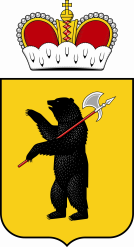 ГОСУДАРСТВЕННОЕ АВТОНОМНОЕ УЧРЕЖДЕНИЕ                               ЯРОСЛАВСКОЙ ОБЛАСТИ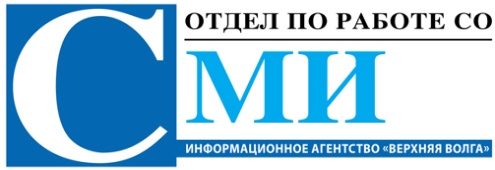 ЗАЯВКАна создание и/или размещение Материала № ___Уважаемый (-ая) __________________!Направляю Вам заявку, поступившую из Управления массовых коммуникаций Правительства Ярославской области, на создание и/или размещение материала согласно Договору № _______ от «___» _________201__г. на создание и/или размещение информационных или иных Материалов: ПРИЛОЖЕНИЕ № 2к Договору № __/ОСМИ от «__»______ 201__г.на создание и/или размещение информационных или иных МатериаловПриложение к акту сдачи-приемки оказанных услугза период с «___» ________ по «___»___________201__г.____________________________________________                                  Главный бухгалтер Исполнителя ______________________             (ФИО, должность представителя Исполнителя)«_____»  _____________ 201__г. М.П.                                                                    Приложение № 3 к запросу предложений  Форма Кому: В Государственное автономное учреждение Ярославской области«Информационное агентство «Верхняя Волга»Куда: 150000, г. Ярославль, ул. Максимова, д.17/27№_____________«___»___________20___г.Запрос о разъяснении положений документации для участия в запросе предложенийПросим Вас разъяснить следующие положения документации для участия в запросе предложений к запросу предложений на право заключить договор на выполнение работ (оказание услуг) по созданию и/или размещению информационных материалов в средствах массовой информации ____________________________________________________________________________________________________ ,(указывается наименование закупочной процедуры)а именно:_________________________________________________________________________________________________________________        (указываются положения документации для участия в запросе предложений, которые необходимо разъяснить)Ответ на запрос прошу в соответствии с Положением о закупке Заказчика разместить в установленном порядке на официальном закупочном сайте Заказчика.Должность уполномоченного лица участника размещения заказа                                   подпись	                        фамилия имя отчествоМ.П.«Заказчик»«Исполнитель»Государственное автономное учреждение Ярославской области «Информационное агентство «Верхняя Волга»Юридический адрес: 150000, г. Ярославль, ул. Максимова, д. 17/27.Департамент финансов ЯО (ГАУ ЯО «Информационное агентство «Верхняя Волга», л/с 920080016)ИНН 7604026974КПП 760401001р/с 40601810378883000001 ОТДЕЛЕНИЕ ЯРОСЛАВЛЬ Г.ЯРОСЛАВЛЬБИК 047888001КОСГУ 00000000000000000130_______________________________________/_______________/М.П.150000, г. Ярославль, ул. Максимова, д. 17/27. т./факс: 72-84-88, 72-84-57Эксперт по СМИ__________________e-mail: ___________тел: _____________________________________________________________.__.201__ г.ХарактеристикаОписаниеОписаниеОписание1Основная тема 2Вопросы для обязательного освещения1....2....1....2....1....2....3Контекст (принадлежность к договору)4Ньюсмейкер5Дата/время размещения Материала6Место размещения Материала1….2….1….2….1….2….7Объем Материала8Контактное лицо«Заказчик»«Заказчик»«Заказчик»«Заказчик»______________________________________/______________________/М.П.______________________________________/______________________/М.П.______________________________________/______________________/М.П.______________________________________/______________________/М.П.№ п/п№ и дата Заяв-киДата и место раз-ме-ще-нияНьюс-мейкер (факти-ческий)Отражение в Материалах вопросов, обязательных для освещения, указанных в Заявке.Контекст (принадлежность к договору)Общий объем оказанной услуги (количество сообщений)Стои-мость одной единицы измере-нияОбщая стоимость оказанной услуги без НДСНДС, начисленный на услугуОбщая стои-мость с НДСИТОГОИТОГОИТОГОИТОГОИТОГОИТОГОИТОГОИТОГОИТОГО«Заказчик»«Исполнитель» ________________________________________/__________________/М.П.